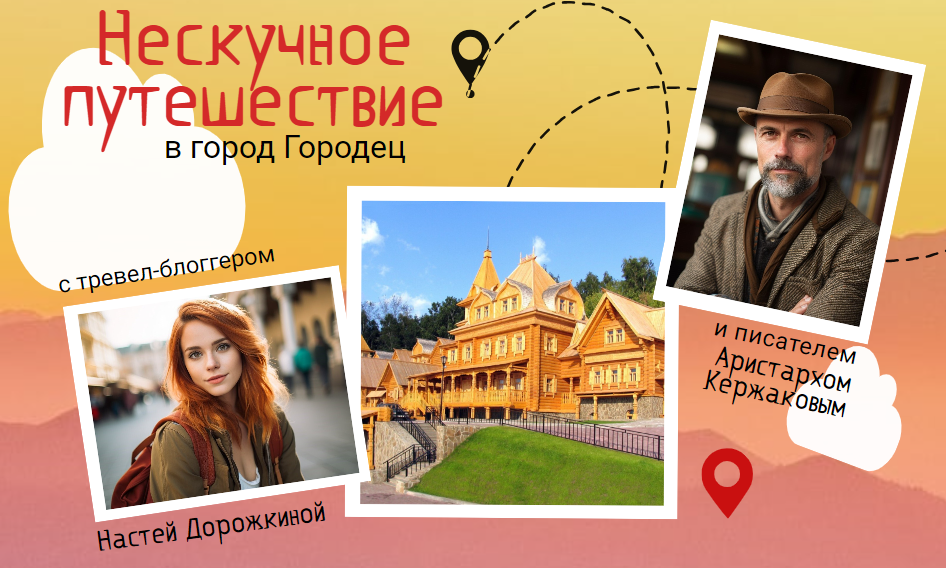 (продолжительность 7 часов)Приглашаем в Городец! Там встретят нас деревянные дома, украшенные затейливой резьбой и маленькие, уютные музеи. Город славится своими мастерами - здесь пекут медовые пряники по старинному рецепту, расписывают яркими узорами домашнюю утварь, расшивают золотом великолепные платки и накидки, делают забавные игрушки из глины.А чтобы было интереснее, вместо обычной путевой информации в дороге вы услышите настоящий аудио-спектакльЗнакомьтесь, в автобусе с вами будут виртуальные попутчики - тревел-блоггер Настя Дорожкина и писатель-краевед Аристарх Кержаков! Они - очень разные люди, но это не мешает им быть хорошим друзьями. Вместе с Настей и Аристархом вы откроете для себя много интересного и нового!По прибытию на место, для вас проведет экскурсию наш гид. А на обратной дороге мы предложим вам ответить на вопросы квиза. Победителей ждут призы!Трансфер в Городец с путевым аудио-спектаклем (1,5 часа)Экскурсионная программа Городец (3 часа)Экскурсия по Музейному кварталуМузей «Городец на Волге» - здесь вы окунетесь в жизнь купецкую-городецкую, познакомитесь с речными промыслами и узнаете много удивительного о непростом бурлацком труде  Музей Александра Невского – богатая археологическая коллекция и мультимедийные технологии открывают нам мир русского Средневековья и рассказывают о жизни и подвигах князя Александра Ярославича, прозванного Невским Мастер-класс по традиционным промыслам в Городце (на выбор)Обед (1 час)Трансфер в Нижний Новгород (1,5 часа) ЦЕНАПрайс-лист от 29.02.2024ДОПЛАТА за взрослого (кроме бесплатных сопровождающих) + 300 руб.ЧТО ВКЛЮЧЕНО1. Экскурсионное обслуживание по программе2. Билеты в музеи, на мастер-класс3. Транспортное обслуживание по программе4. ОбедГруппа, школьников + сопр. взрослых бесплатно15+220+225+230+340+4Цена на 1 чел., руб.38003650320029002650